  |   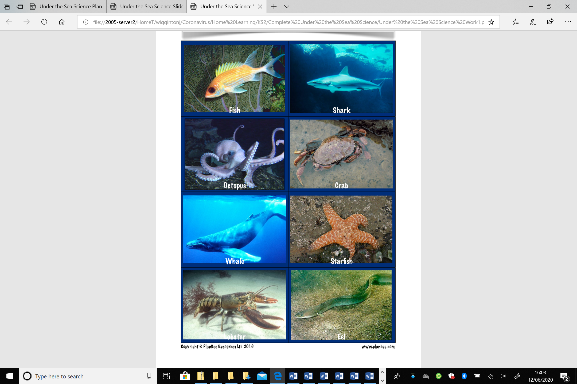 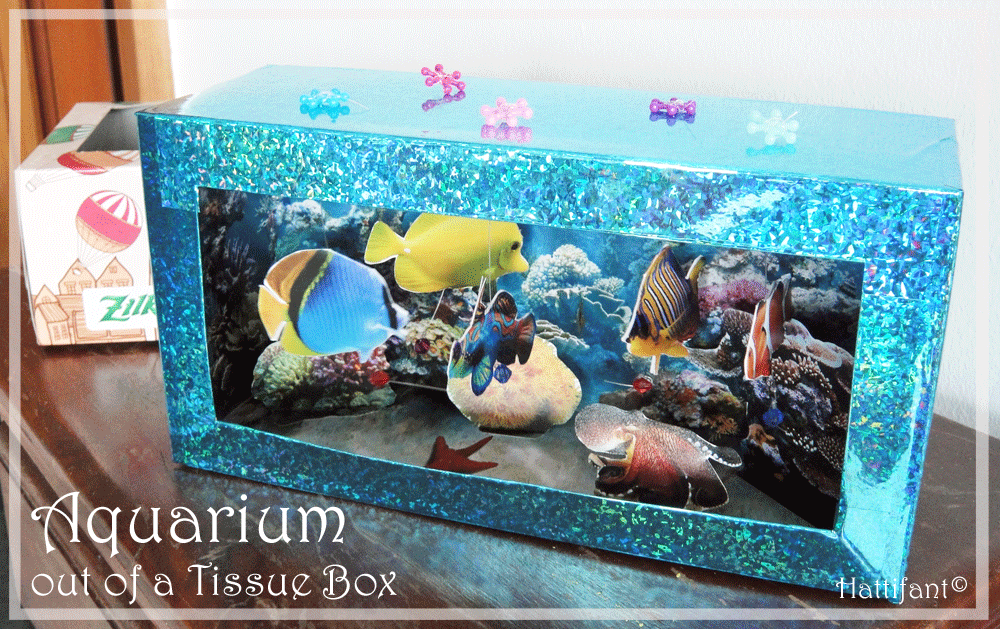 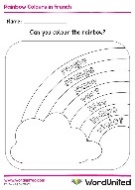 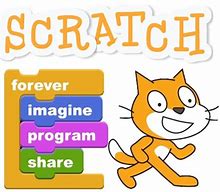 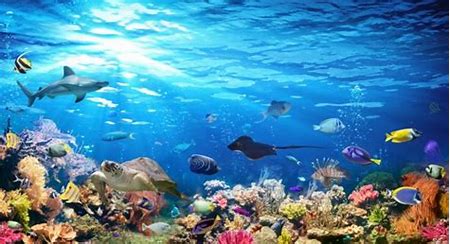 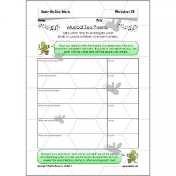 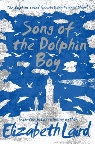 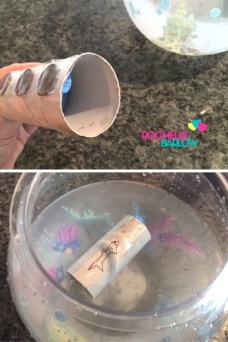 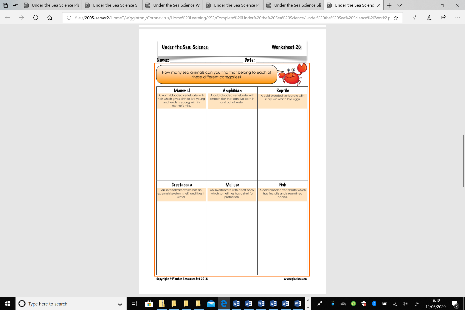 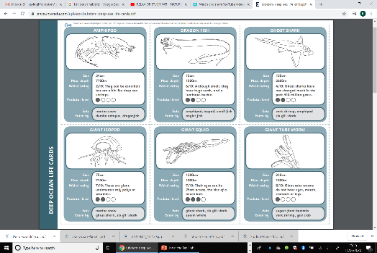 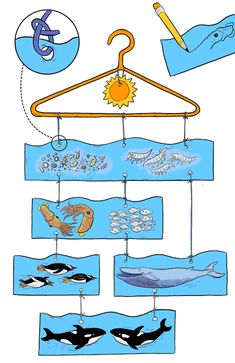 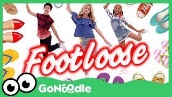 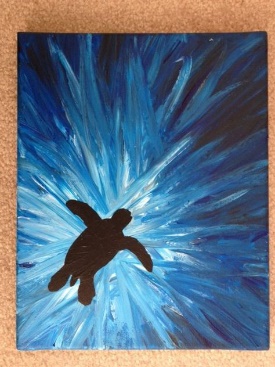 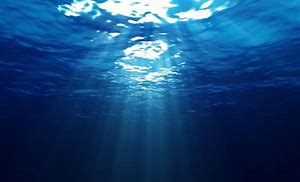 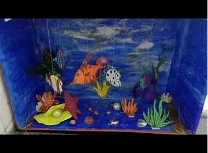 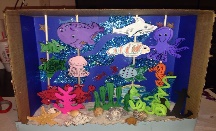 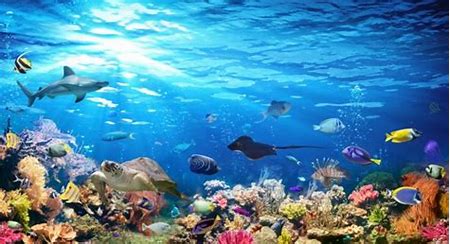 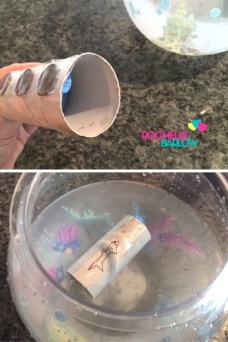 